Рабочий листпо внеурочной деятельности с применением электронного обучения и дистанционных образовательных технологийФ.И.О. учителя – Довгаль И.В.Название «В мире математики»Класс – 2-БI неделя (06.04-10.04)Приложение 1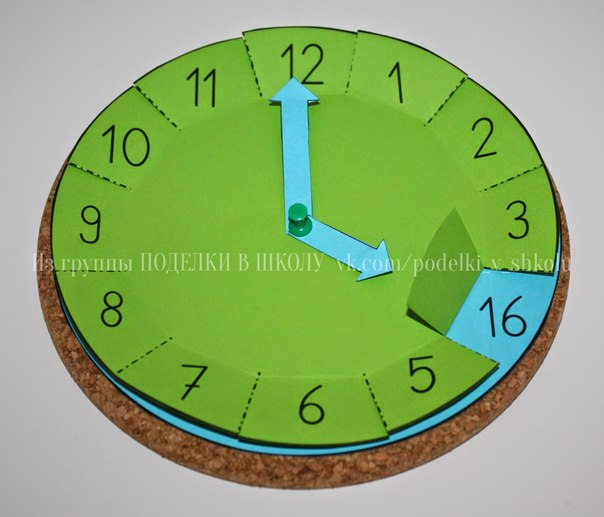 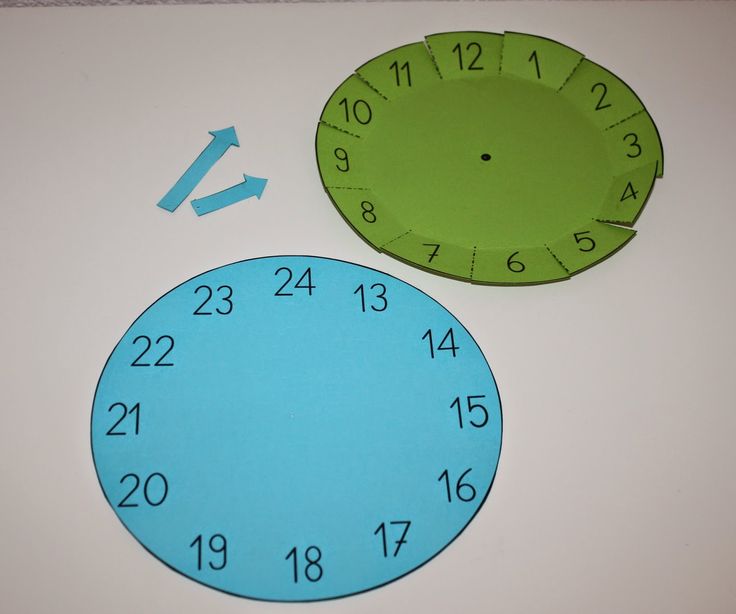 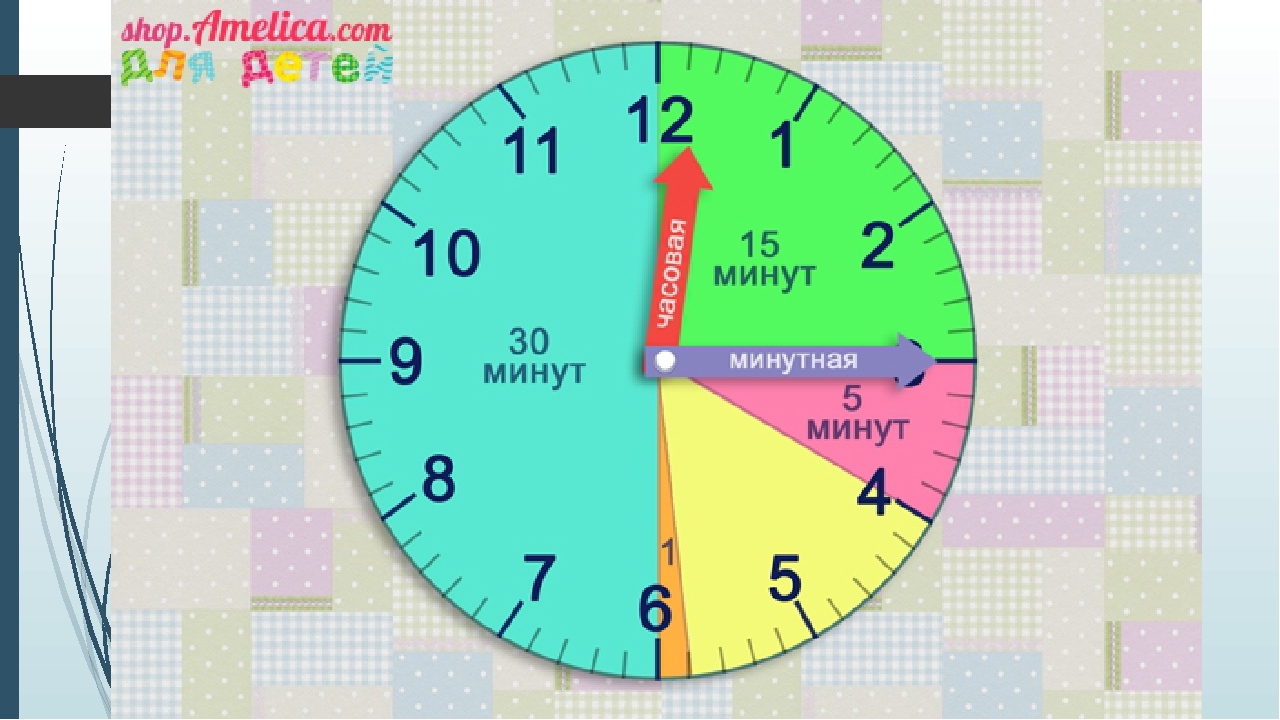 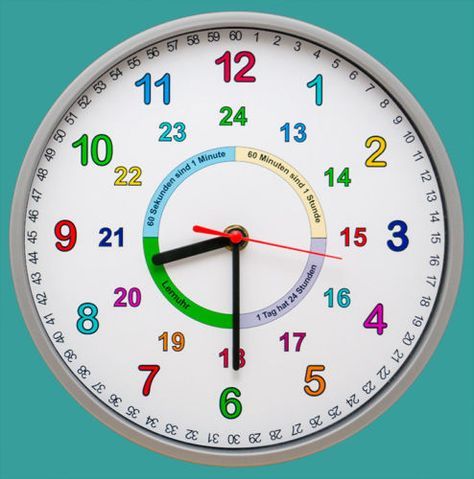 Приложение 2Карточка №1.Запишите и запомните по порядку названия месяцев и укажите, сколько в каждом месяце дней. Какой в году первый месяц; последний; шестой; седьмой?№ п/пДатаТемаФорма урокаСодержание(задания для изучения)2809.04Упражнения в вычислении времени. Знакомство с календарём.Электронное обучение1.Просмотреть видеоурок №35 за 3 класс на сайте РЭШhttps://resh.edu.ru/subject/lesson/4445/main/216539/2. Посмотреть видеоролик о времени по ссылкеhttps://www.youtube.com/watch?v=XU7LbtDkQeE3.Посмотреть мультфильм о времениhttps://russia.tv/video/show/brand_id/5108/episode_id/981235/video_id/991020/4. Сделать модель часов (Приложение 1).5. Изучить календарь 2020 и выполнить задание по карточке №1 (Приложение 2)Записать ответы в тетради по математике.